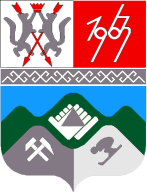 КЕМЕРОВСКАЯ ОБЛАСТЬТАШТАГОЛЬСКИЙ МУНИЦИПАЛЬНЫЙ РАЙОНАДМИНИСТРАЦИЯ ТАШТАГОЛЬСКОГО МУНИЦИПАЛЬНОГО РАЙОНАПОСТАНОВЛЕНИЕот «22»   октября  2015г. №837-пО внесении изменений в муниципальную целевую программу«Безопасность дорожного движения» на 2015-2017 годыот  15 октября 2014г. № 881-п1. Внести в муниципальную целевую программу «Безопасность дорожного движения» на 2015-2017 годы  от 15 октября 2014г. № 881-п (далее Программа) следующие изменения:В паспорте программы раздел «Объем и источники финансирования Программы» изложить в следующей редакции:«                                                                                                                                                               »1.2. Раздел 4. Ресурсное обеспечение Программы изложить в следующей редакции:«4. Ресурсное обеспечение ПрограммыФинансирование   мероприятий Программы осуществляется за счет средств местного бюджета  и составляет   5 000 тыс. руб.,  в т.ч. по годам:2015г.-  3000 тыс. руб.2016г. - 1000 тыс. руб.2017г. –1000 тыс. руб. Объемы финансирования из местного бюджета подлежат ежегодному уточнению, исходя из возможностей бюджета на соответствующий финансовый год.»  1.3 Раздел 7. Программные мероприятия изложить в следующей редакции:«7 Программные мероприятия»2. Пресс-секретарю Главы Таштагольского муниципального района (Кустова М.Л.)  опубликовать настоящее постановление в газете «Красная Шория» и разместить на официальном сайте администрации Таштагольского муниципального района в сети интернет.3. Контроль за выполнением постановления  возложить на заместителя Главы Таштагольского муниципального района  О.В. Комарова.4.Настоящее постановление вступает в силу  со дня его подписания.Глава Таштагольского муниципального района                                           В.Н. Макута            Объемы и источники финансирования ПрограммыСредства местного бюджета -  5 000 тыс. руб., в том числе: 2015г.- 3000 тыс.руб., 2016г.- 1000 тыс.руб. 2017г.- 1000 тыс.руб.№п/пМероприятийОбъем финансирования, тыс. руб.Объем финансирования, тыс. руб.Объем финансирования, тыс. руб.Объем финансирования, тыс. руб.всего2015г.2016г.2017г.7.1Изготовление и распространение световозвращающих приспособлений в среде дошкольников и учащихся младших классов образовательных учреждений1505050507.2Обустройство улично-дорожной сети района техническими средствами организации дорожного движения и оборудование освещением улиц и дорог в населенных пунктах.245021501501507.3Поддержка и развитие деятельности автогородка (МОУ ДОЦ «Созвездие»)1505050507.4Строительство (реконструкция), техническое перевооружение объектов системы автоматического контроля и выявления нарушений правил дорожного движения4501501501507.5Оснащение дошкольных образовательных учреждений оборудованием, позволяющим в игровой форме формировать навыки безопасного поведения на улично-дорожной сети1505050507.6Обустройство участков улично-дорожной сети городов и населенных пунктов пешеходными ограждениями, в том числе в зоне пешеходных переходов4501501501507.7Оборудование искусственным освещением мест концентрации дорожно-транспортных проис-шествий на участках автомо-бильных дорог Таштагольского района в пределах населённых пунктов, а также улично-дорож-ной сети в городе.3001001001007.8Создание информационно-про-пагандистской продукции, орга-низация наружной социальной рекламы (баннеры, перетяжки), а также размещение материалов в средствах массовой информации, общественном транспорте, кино-театрах, рекламных видео-экранах, мониторах торговых центров и т.д. 1505050507.9Организация профилактических мероприятий «Внимание-дети!», «Юный пешеход», «Юный вело-сипедист» и т.д.1505050507.10Участие активистов отрядов юных инспекторов движения Таштагольского района во Всекузбасском конкурсе-фестивале «Безопасное колесо». Подготовка команд, оплата проезда, питания, проживания участников, сопровождающих лиц и т.д.1505050507.11Издание методических мате-риалов, программ, печатных и электронных учебных пособий для учреждений дошкольного образования, общеобразова-тельных учреждений, системы дополнительного образования детей1505050507.12Модернизация (строительство, реконструкция) объектов улично-дорожной сети, непосредственно прилегающих к дошкольным образовательным учреждениям, общеобразовательным учреждениям и учреждениям дополнительного образования детей300100100100ИТОГО5000300010001000